PRESUPUESTO DE EGRESOS ASIGNADO A LA SECRETARÍA DE FINANZASEJERCICIO FISCAL 2022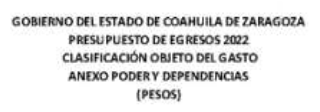 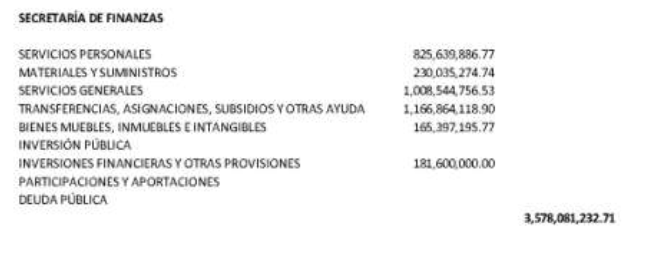 Fuente: Presupuesto de Egresos del Estado de Coahuila de Zaragoza para el Ejercicio Fiscal 2022Publicación en el Periódico Oficial del Estado en fecha 22 de diciembre de 2021Tomo CXXVIII Número 102  pág. 40Fecha de última publicación en internet: 31/03/2024